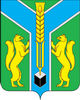 Контрольно-счетная палатамуниципального образования «Заларинский район»                                   З А К Л Ю Ч Е Н И Е № 01/29-зКонтрольно-счетной палаты МО «Заларинский район»  по результатамвнешнего аудита изменений, вносимых в бюджет МО «Заларинскийрайон»  на 2017 год  и плановый период 2018-2019 годов. 22  ноября  2017 года                                                                   п.ЗалариНастоящее заключение на проект решения районной Думы  «О внесении изменений в решение районной Думы от 22.12.2016 года  № 13/81 «О бюджете  муниципального образования «Заларинский район» на 2017 год и плановый период 2018-2019 годов», (далее – проект решения), подготовлено мною, председателем  КСП МО «Заларинский район» Карцевой Л.И., в рамках исполнения полномочия по экспертизе проектов решений Думы о местном бюджете, определенного  статьей  9 Федерального Закона от 7.02.2011 года № 6-ФЗ «Об общих принципах организации и деятельности контрольно-счетных органов субъектов Российской Федерации и муниципальных образований»,  на основании Положения о КСП и плана работы КСП на 2017 год.Проект решения представлен в КСП  21.11.2017 года.Это шестые изменения, вносимые в бюджет района на 2017 год и плановый период 2018-2019 годов. Изменения вносятся в соответствии с Законом  Иркутской области  от 17.11.2017 года № 83-оз «О внесении изменений  в Закон Иркутской области  «Об областном бюджете на 2017 год и плановый период 2018 и 2019 годов», Уставом  и Положением о бюджетном процессе муниципального образования «Заларинский район».Изменения касаются  только плановых назначений на текущий 2017 год.Согласно вносимым изменениям, доходная часть бюджета района на 2017 год предлагается к увеличению  на  95 228,8 тыс.руб. или  на 10% по сравнению с ранее утвержденными плановыми назначениями и составит 1 038 788,2 тыс.руб. Расходная часть бюджета района предлагается к увеличению  на 95 378,4 тыс.руб. или, также,  на 10%    к ранее утвержденным плановым назначениям и составит  1 048 613,3 тыс.руб.При этом,  ранее утвержденный размер дефицита бюджета увеличивается незначительно (на 149,6 тыс.руб.) и составит 9 825,1 тыс.руб. или 9,2%, превышая тем самым ограничения, установленные ст. 92.1 Бюджетного Кодекса Российской Федерации.   Причина превышения – наличие остатков средств на счетах бюджета по состоянию на 1 января 2017 года в сумме 1 795,4 тыс.руб. Без учета указанных остатков бюджетных средств   дефицит бюджета составит 7,5%., то есть, не превысит установленные   ограничения.Изменяются ранее утвержденные долговые обязательства бюджета района на 2017 год:- предельный объем муниципального долга на  2017 год увеличивается незначительно - на 199,4 тыс.руб. и составит 107 062 тыс.руб.;-  верхний предел муниципального долга по состоянию на 1 января 2018 года увеличивается на  149,6 тыс.руб., то есть, на сумму увеличения дефицита бюджета, и составит 26 116,7 тыс.руб.Верхние пределы муниципального долга по состоянию на 1 января 2019 года и на 1 января 2020 года также увеличиваются на 149,6 тыс.руб. на каждый период соответственно.         Увеличение  доходной части бюджета района, предлагаемое в данном проекте решения,  связано, в основном,  с  увеличением объемов безвозмездных поступлений из областного бюджета, которые увеличиваются на 93 234,8 тыс.руб. или на 11% и составят 931 726,18 тыс.руб.           Собственные доходы бюджета района также увеличиваются на 1 994тыс.руб. или почти на 2% к ранее утвержденным плановым назначениям и предлагаются к утверждению в размере 107 062 тыс.руб. Наибольшее  увеличение объемов  собственных доходов  сложилось, в основном,  за счет: ---уточнения плановых показателей по налогу на доходы физических лиц  – на 2 764 тыс.руб.---увеличения доходов от реализации имущества – на 176,5 тыс.руб.---увеличения поступлений штрафов, пени – на 400 тыс.руб.Наряду с увеличением, имеет место и снижение плановых показателей по отдельным видам собственных  доходов бюджета. Значительные снижения отмечены   по единому налогу на вмененный доход – на 363 тыс.руб., по налогу, взимаемому в связи с упрощенной системой налогообложения – на 642,3 тыс.руб. – на основании фактических данных   Федеральной налоговой службы по Иркутской области.Безвозмездные поступления на 2017 год  увеличиваются  на 93 234,8 тыс.руб. за счет увеличения размеров:--- субсидий  - на 74 799,7 тыс.руб. (на капитальный ремонт Троицкой школы – 44 250,5 тыс.руб., на выравнивание бюджетной обеспеченности районов – 13 819,9 тыс.руб., на формирование районного фонда финансовой поддержки поселений – 15 929,3 тыс.руб. и др.).---дотации на  поддержку мер по обеспечению сбалансированности бюджетов – на 17 969,8 тыс.руб.---субвенций – на 274,7 тыс.руб. (в основном, на предоставление гражданам субсидий  на оплату ЖКУ). Анализ изменения расходной части бюджета района на 2017 год и плановый период 2018-2019 годов показал:В связи с увеличением объемов доходов бюджета района и незначительного увеличения дефицита бюджета, проведено увеличение ассигнований на 2017 год   по 10-ти муниципальным программам на общую сумму 95 709,4 тыс.руб.Самое весомое увеличение (на 63 211,8 тыс.руб.) проведено по МП «Развитие образования в Заларинском районе на 2017-2020 годы» (на софинансирование капитального ремонта Троицкой школы – 44 250,5 тыс.руб., оплату коммунальных услуг, приобретение ГСМ, спортивного инвентаря,  ремонт учреждений).На 16 387,8 тыс.руб. увеличиваются ассигнования  по МП «Управление финансами в  муниципальном образовании «Заларинский район» на 2017-2020 годы» (в основном, на  увеличение ассигнований фонда финансовой поддержки поселений – 15 929,3 тыс.руб.).По МП «Охрана окружающей среды на территории Заларинского района на 2017-2020 годы» ассигнования увеличены на 4 072 тыс.руб.  (на приобретение ассенизационной машины для нужд учреждений образования и культуры).Кроме того, проведены внутренние перемещения ассигнований по муниципальным программам на 2017 год. Как уже отмечалось выше, увеличивается  районный Фонд финансовой поддержки поселений на 16 077,3 тыс.руб.) и с учетом дотации на сбалансированность (12 975 тыс.руб), ассигнования на поддержку поселений из бюджета района составят 117 579,7 тыс.руб. При этом, распределено городским поселениям – 14 807,1 тыс.руб., сельским – 89 797,6 тыс.руб. Ассигнования на осуществление бюджетных инвестиций в объекты муниципальной собственности, в целом (Приложение №11 к данному проекту решения), снижены  на 583,1 тыс.руб., в  частности,  исключены инвестиции на софинансирование  строительства путепровода, которые ранее были отражены в указанном приложении в сумме 1 234,7 тыс.руб.  Пояснения по данному факту в пояснительной записке отсутствуют.  Непрограммные расходы бюджета района (содержание районной Думы и  КСП) увеличиваются на 177,6 тыс.руб. (на финансирование заработной платы с начислениями)В Приложении № 12 к данному проекту решения Думы, планируемые бюджетные ассигнования на 2017 год и плановый период 2018-2019 годов, согласно бюджетному законодательству,  распределены по целям и задачам системы целеполагания социально-экономического развития района, в котором вносимые в бюджет изменения отражены в полном объеме.Замечаний к  текстовой части данного проекта решения не установлено.Как уже отмечалось выше, плановые назначения на 2017  год по доходам бюджета района предлагается утвердить в объеме 1 038 788,2 тыс.руб., из них, безвозмездные поступления из областного бюджета  составят 931 726,18 тыс.руб. или 89,7% от общей суммы доходов бюджета района, по расходам – в сумме 1 048 613,3 тыс.руб., с дефицитом в размере -  9 825,1 тыс.руб.На основании вышеизложенного, считаю возможным рекомендовать:Утвердить предлагаемые изменения, вносимые в бюджет района на 2017 год и плановый период 2018-2019 годов, утвержденный решением районной Думы от 22.12.2016 года № 13/81.Председатель КСП:                                                            Л.И.Карцева